bhajanasEya rAdARagam: Dharmavathi {59th Melakartha raga}https://en.wikipedia.org/wiki/Dharmavati 	ARO:     S R₂ G₂ M₂ P D₂ N₃ Ṡ	||AVA: 	Ṡ N₃ D₂ P M₂ G₂ R₂ S	||Talam: RupakamComposer: Mysore VasudevaacharyaVersion: Ram Kaushik (Youtube Original)
Lyrics Courtesy: Lakshman RagdeMeanings Courtesy: ChatGPT Plus, with edits by author!Graphics courtesy: DALL-E 3 (see last page)Youtube Class: https://www.youtube.com/watch?v=lDRMTxxZ2SA Pallavi: bhajanasEya rAdA O manasA shrI rAmuniAnupallavi:aja bhavEndrAdi nutuni sujanAvana lOluniCharanam:paranArI sahOdaruni paripUrNa kAmuni dharaNijA manOharuni para vAsudEvuni caraNa jana dhAruni sarasIruha nEtruni niravadhi sukhadAyakuni paramAtmuni bhakta pAluniMeaning: (Credit: ChatGPT Plus, with edits by author!)Pallavi (P):The Pallavi invites the mind to worship Lord Rama, emphasizing his auspicious nature. It sets the tone for the composition, focusing on the devotion and adoration of Lord Rama, a central figure in Hinduism, revered for his righteousness and virtue.BhajanasEya: "worthy of worship"Radha: wont youO manasa: "O mind"Sri Ramuni: "the auspicious Lord Rama"Anupallavi (A):The Anupallavi describes Lord Rama as the unborn (eternal), praised by Indra and other gods. He is depicted as a protector of the virtuous and someone eagerly desired or sought after by devotees. This section enriches the image of Rama as a divine figure, worthy of worship not just by humans but also by celestial beings.Aja: "unborn" (referring to Lord Shiva)Bhava: "worldly existence" or "birth and death cycle"Indradi: "by Indra and other gods"Nutuni: "praised"Sujanavana: "protector of the good-hearted" or "refuge of the virtuous"Loluni: "one who is desirous or eager"Charanam (C):In the Charanam, the composition delves into various aspects of Lord Rama's life and attributes. It refers to his relationship with his wife Sita (born of the earth), his role as a brother to Lakshmana, and his identity as an incarnation of the supreme deity Vasudeva. His enchanting, lotus-like eyes, his role as a bearer of the people's burdens, and his limitless ability to bestow happiness are highlighted. The verse culminates by recognizing Rama as the supreme soul and the protector of his devotees, encapsulating his divine and compassionate nature.Paranari: "wife" (refers to Sita)Sahodaruni: "siblings" (refers to brothers, like Lakshmana)Paripurna: "complete"Kamuni: "one who has desires" (one who completes the desires)Dharanija: "born of the earth" (referring to Sita)Manoharuni: "enchanter of the mind"Para Vasudevuni: "the supreme deity Vasudeva"Charana: "feet"Jana: "people"Dharuni: "bearer"Sarasiruha: "lotus"Netruni: "eyes"Niravadhi: "limitless"Sukhadayakuni: "giver of happiness"Paramatmuni: "supreme soul"Bhakta Paluni: "protector of devotees"Pallavi: bhajanasEya rAdA O manasA shrI rAmuniBhajanasEya: "worthy of worship"Radha: wont youO manasa: "O mind"Sri Ramuni: "the auspicious Lord Rama"   1            2            3          1          2            3            1        2         3 ; d  p    , d – pm    G R   || S ,n    s r g r      G  ;    ||   ;  ;      ;   ;      ;   ;   || Bhaja    na   sE- -  -  ya    rA--   -  - - -      dA -        - -     -   -       -   - ; d  p    , d – pm    G R   || S ,n    s r g r      G  ;    ||   R ,g      P   gm    P ;   || Bhaja    na   sE- -  -  ya    rA--   -  - - -      dA -       O  -      ma-na-    sA                                                                                                                                  (N) nrS; d  p    , d – pm    G R   || S ,n    s r g r      G  ;    ||   rg rg     G  M      P ;   || P  D      ;  - rs      n -d P  ||   Bhaja    na   sE- -  -  ya    rA--   -  - - -      dA -       O  -      ma-na-    sA     shrI-      -    rA-   -   muni   1            2             3           1           2             3            1        2         3 G   M    nd – pm    G R   || g r s n    s r g r      G  ;    ||   G  ;    G  M      P ;   || P  D      ,n  - rs      n -d P  ||  Bha ja   na    sE- -  -  ya     rA-- -    - - -  -     dA -        O  -      ma-na-    sA   shrI-       -    rA-   -   muni   1            2             3             1           2             3            1             2           3        1             2           3gr   pm    nd – pm    G R   || g r s n    s r g r      G  ;    ||   pmgr    G  M      P ;   || P  D      ,n  - rs      n -d P  ||  Bha ja     na    sE- -  -  ya     rA-- -    - - -  -     dA -         O  -      ma-na-    sA     shrI-      -    rA-   -   muni   1               2               3             1           2             3            1             2           3        1             2           3P,m  D      S,n – dpM  G R   || rsS ,n    s r g r      G  ;    ||   pmgr    G  M      P ;   || P  D      ,n  - rs      n -d P  ||  Bha  ja      na    sE- -  -  ya       rA-- -    - - -  -     dA -        O  -      ma-na-    sA     shrI-      -    rA-   -   muni   1               2                3             1           2             3            1            2        3        1               2           3P,m  D      dSn – dpM  G R   || g r s n   s r g m      P  ;    ||   ndpm   pd N      R ;   || gr sn      D  - rs      n -d P  ||  Bha  ja      na     sE- -    -  ya    rA-- -    - - -  -     dA -        O  -      ma-na-    sA     shrI-        -    rA-   -   muni; d  p    , d – pm    G R   || S ,n    s r g r      G  ;    ||   R ,g      P   gm    P ;   || Bhaja    na   sE- -  -  ya    rA--   -  - - -      dA -       O  -      ma-na-    sAAnupallavi:aja bhavEndrAdi nutuni sujanAvana lOluniAja: "unborn" (referring to Lord Shiva)Bhava: "worldly existence" or "birth and death cycle"Indradi: "by Indra and other gods"Nutuni: "praised"Sujanavana: "protector of the good-hearted" or "refuge of the virtuous"Loluni: "one who is desirous or eager"   1            2             3             1           2            3                1          2          3        ; nd     , n – S        S  ;    |  ns  R      R -  G    sR,-  rsS     ||  ;  ;       ;   ;      ;   ;  ||   Aja   - bha vEn    -  -      drA-  -   di    nu    tu     ni -         -  -      -   -      -  - ; nd     , n – S        S  ;    |  ns  R      R -  G    sR,-  rsS     ||    Aja   - bha vEn    -  -      drA-  -   di    nu    tu     ni -         ; srsn    , d – P        D  N  |  ns  R      R -  G    sR,-  rsS     ||    A-ja- - bha vEn      -  -      drA-  -   di    nu    tu     ni -         ; srsn    , d – p d       N  S  |  ns  R      R -  sr    gr – G     ||  (and slide from higher G down to P)  A-ja- - bha vEn      -  -      drA-  -   di    nu    tu     ni -         R G     g r R     S sn    |  dn S      sn nd    p d N  || Suja   nA- -     vana      lO- -      - -  --    lu-  ni; srsn    , d – p d       N  S  |  ns  R      R -  sr    gr – G     ||    A-ja- - bha vEn      -  -      drA-  -   di    nu    tu     ni -         G pm     g r R     S sn    |  dn S      sn nd    P pm  ||Su ja-    nA- -     vana      lO- -      - -  --    lu-  ni[alt]G pm     g r R     S sn    |  dn Srs   Nsn Dnd    P pm  ||Su ja-    nA- -     vana      lO- -      - -   -  -  -    lu-  ni   1            2             3             1           2             3            1             2           3        1             2           3gr   pm    nd – pm    G R   || g r s n   s r g m      P  ;    ||   ndpm   pd N      R ;   || gr sn      D  - rs      n -d P  ||  Bha ja     na    sE- -  -  ya     rA-- -    - - -  -     dA -         O  -      ma-na-    sA     shrI-      -    rA-   -   muni; d  p    , d – pm    G R   || S ,n    s r g r      G  ;    ||   R ,g      P   gm    P ;   || Bhaja    na   sE- -  -  ya    rA--   -  - - -      dA -       O  -      ma-na-    sACharanam:paranArI sahOdaruni paripUrNa kAmuni dharaNijA manOharuni para vAsudEvuni caraNa jana dhAruni sarasIruha nEtruni niravadhi sukhadAyakuni paramAtmuni bhakta pAluniParanari: "other's wife" (refers to Sita)Sahodaruni: "siblings" (refers to brothers, like Lakshmana)Paripurna: "complete"Kamuni: "one who has desires" (one who completes the desires)   1            2             3             1           2(rg)       3            1            2          3           1             2           3; s s          , P ,        P ;      || mdpm    G – G     rs- R   || ; gm       ,gM      GR   || Srs  S     , d- N       S ;    ||
  para         nA        rI          sa- hO-   -    da-    ru- ni       pari-   - pU-    -  rNa   kA-  -       -  mu     ni Dharanija: "born of the earth" (referring to Sita)Manoharuni: "enchanter of the mind"Para Vasudevuni: "the supreme deity Vasudeva"; g r       , g M     ;  P    ||     D ;     nr nd     P ;     ||   ; gd     mdpm    g-r gs   || R ,g    M- G     R ;   ||Dhara     NijA      ma         nO-    ha-ru-    ni -        para    vA-  -     - - su-    dE-     -     vu    ni – Charana: "feet"Jana: "people"Dharuni: "bearer"Sarasiruha: "lotus"Netruni: "eyes"; md p    m -g  R    rsS ,n  || G ;     ; M     P ;     ||   ; pm    pd nr    nd P   ||  pdpm    G – M     pm pd   ||   Ca-ra    -   Na ja   na- -     dhA    - ru     ni -           sara   sI- -     ru-ha      nE- -     -     tru    ni -  - -  P- md p    m -g  R    rsS ,n  || G ;     ; M     P ;     ||   ; pm    pd nr    nd P   ||  pdpm    G – M     pm pd   ||     Ca-ra    -   Na ja   na- -     dhA    - ru     ni -           sara   sI- -     ru-ha      nE- -     -     tru    ni -  - -  Niravadhi: "limitless"Sukhadayakuni: "giver of happiness"   1            2             3             1           2             3            1            2          3           ; nd     , n – S        S  S    |  ns  R      G -  sR,-  rsS  ;     ||  ;  ;       ;   ;      ;   ;  ||   Nira    va dhi      su kha   dA- -      ya    ku    ni - -          - -       -  -      -   - ; srsn    , d – pd      N S  |  ns  R      sr -  gr      G  ;     ||    Nira    va  dhi      su kha dA- -     ya    ku     ni - -        Paramatmuni: "supreme soul"Bhakta Paluni: "protector of devotees"R G     g r R     S  sn    |  dn S      sn-  nd    p d N  ||Para     mAt-    muni-    bha-      kta-  pA-  lu- ni; s s     d- s – S        N S  |  ns  R      sr -  gr      G  ;     ||    Nira   - va  dhi      su kha dA- -     ya    ku     ni - -        G pm     g r R     S sn    |  dn S      sn nd    p d N  ||Para-     mAt-    muni-    bha-      kta- pA- lu- ni; srsn    pd N        S S  |  ns  R      sr -  gr      G  ;     ||    Nira   va- dhi     su kha dA- -     ya    ku     ni - -        [alt]G pm     g r R     S sn    |  dn Srs   Nsn Dnd    P pm  ||Para-     mAt-    muni-    bha-       kta- pA-    lu- ni   1            2             3             1           2             3            1             2           3        1             2           3gr   pm    nd – pm    G R   || g r s n   s r g m      P  ;    ||   ndpm   pd N      R ;   || gr sn      D  - rs      n -d P  ||  Bha ja     na    sE- -  -  ya     rA-- -    - - -  -     dA -         O  -      ma-na-    sA     shrI-      -    rA-   -   muni; d  p    , d – pm    G R   || S ,n    s r g r      G  ;    ||   ;  ;      ;   ;      ;   ;   || Bhaja    na   sE- -  -  ya    rA--   -  - - -      dA -        - -     -   -       -   - Pictorial depiction of the essence of this song (credit: DALL-E 3 in ChatGPT Plus)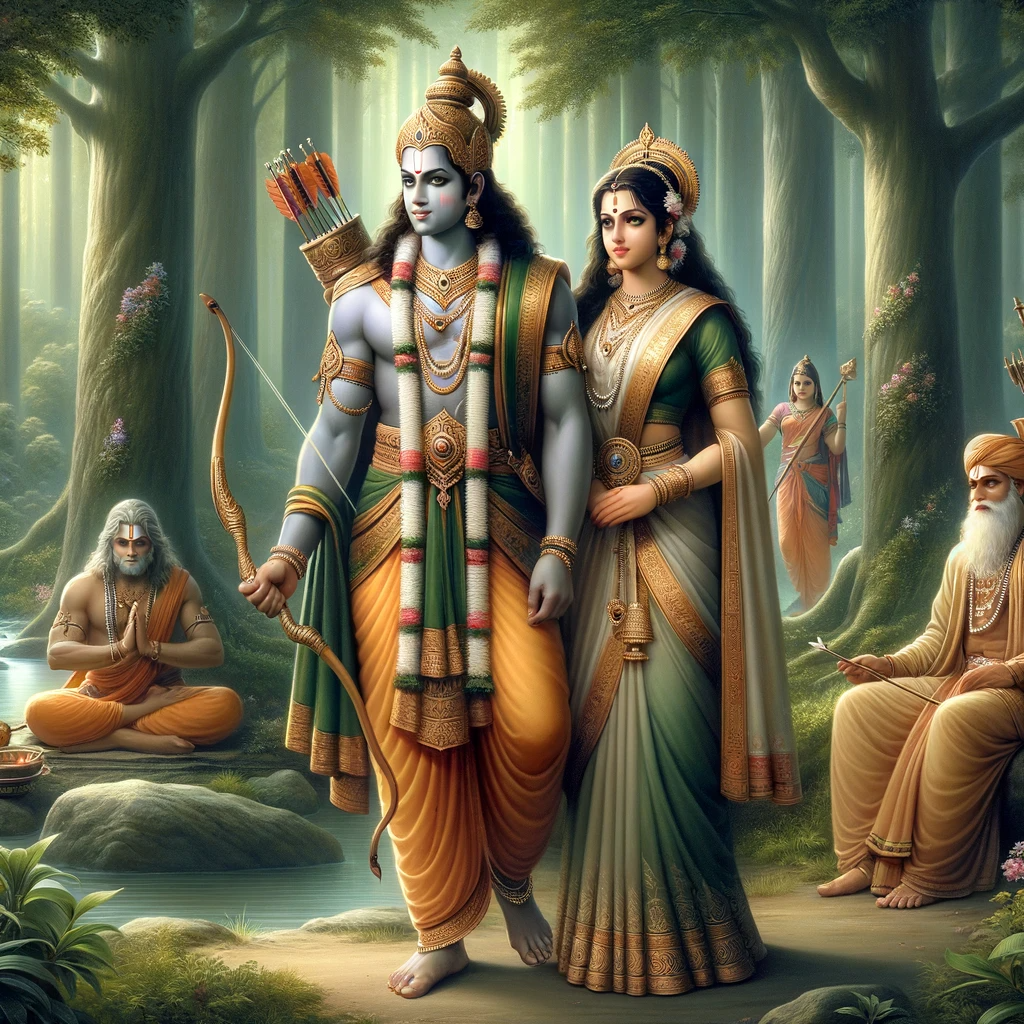 